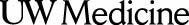 Dear Provider,The goal of UW Medicine is to vaccinate 100% of our employees against COVID -19.   We provide free COVID-19 immunizations to all current employees and staff.  However, currently available COVID-19 vaccinations may not be appropriate for a small number of employees (e.g. individuals with a history of severe reaction to a previous vaccine component).  Guidance for medical exemptions for COVID-19 vaccination can be viewed here: (https://www.cdc.gov/vaccines/covid-19/clinical-considerations/covid-19-vaccines-us.html ). Forms completed by the employment candidate will NOT be accepted.Please note that the following are NOT considered contraindications to COVID-19 vaccination:Local injection site reactions after previous COVID-19 vaccines (erythema, induration, pruritus, pain)Expected systemic vaccine side effects in previous COVID- 19 vaccines (fever, chills, fatigue, headache, lymphadenopathy, vomiting, diarrhea, myalgia, arthralgia)Vasovagal reaction after receiving a dose of any vaccinationBeing an immunocompromised individual or receiving immunosuppressive medicationsAutoimmune conditions, including Guillain-Barre SyndromeAllergic reactions to anything not contained in the COVID-19 vaccines, including injectable therapies, food, pets, venom, environmental allergens, oral medication, latex, etcPregnancy or breastfeedingImmunosuppressed person in the employee’s householdAlpha-gal SyndromeAllergy to egg or gelatinHaving a positive antibody titerPlease complete the following form and return it to your patient, who should submit the completed form to their recruiter. Patient Name (print) _______________________ DOB ____/____/____ Candidate ID ____________ A licensed healthcare provider in the State of Washington must complete and sign this section (e.g. MD, DO, ND, PA, ARNP). Please select the medical contraindication to vaccination below:Provider signature 					 Print name 					 WA State Medical Provider Number 				 Medical Facility: 						Date				□ Severe allergic reaction (e.g. anaphylaxis) after a previous dose or to a component of a COVID- 19 vaccine. Please describe response in detail below and contraindication to alternatives.□ Immediate allergic reaction to a previous dose or known (diagnosed) allergy to a component of the vaccine. Please describe response in detail below and contraindication to alternative vaccines.□ Other medical circumstance preventing vaccination with any available COVID-19 vaccine. Be specific and describe in detail below: